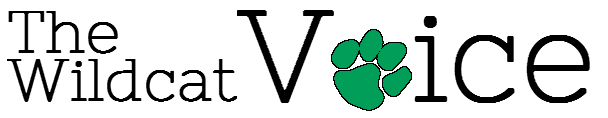 ProposalWriter’s Name 						DateCategory (check  one)	Arts & Entertainment	Human Interest		News	Opinion	Our HouseSportsTopic/Event to be covered									 	Date of EventRationale for why this is newsPlanProposed deadline/completion date			                                    	Accepted		   Rejected 			by________________________________________									                  Adviser or Editor’s SignatureResearch questionsSources Photographs/media needed